Supplemental Table 1. Detailed clinical characteristics of patients at baselineBMI: Body Mass Index; CAD: coronary heart disease; CK-MB: creatine kinase mb; DBP: Diastolic blood pressure; hsCRP: hypersensitive c reaction protein; HbA1c: glycated hemoglobin; LAD: left anterior descending coronary artery; LCX: left circumflex coronary artery; LDL-C: low-density lipoprotein cholesterol; NT-pro-BNP: N-terminal pro-brain natriuretic peptide; RCA right coronary artery; SBP: Systolic blood pressure; TnI: troponin ISupplemental Table 2. Cardiac functions parameters at baseline and follow-upAMI: Acute myocardial infarction; NT-pro-BNP: N-terminal pro-brain natriuretic peptide; LVEDV: left ventricular end-diastolic volume; LVESV: left ventricular end-systolic volume; LVEF: left ventricular ejection fraction;Supplemental Table 3. Imaging parameters at baseline and follow-upLGE: late gadolinium enhancement; MVO: microvascular obstruction; TBR: target-to-background ratio; UV: uptake volume; ECV: extracellular volumeSupplemental Table 4. Correlation between [68Ga]Ga-DOTA-FAPI-04 uptake at 12-month and the change in LVEDV, LVESV and LVEF as well as LVEF at 12-month follow-upLVEDV: left ventricular end-diastolic volume; LVESV: left ventricular end-systolic volume; LVEF: left ventricular ejection fraction; TBR: target-to-background ratio; UV: uptake volumeSupplemental Figure 1. Comparison of the change in LVESV, LVEDV and LVEF between the LV remodeling and non-LV remodeling groups. Both (A) LVESV (p < 0.001) and (B) LVEDV (p = 0.003) more significantly increased from baseline to 12-months follow-up, and (C) LVEF more significantly decreased (p < 0.001) in the LV remodeling group compared with the non-LV remodeling group. LV: left ventricular; EDV: end-diastolic volume; ESV: end-systolic volume; EF: ejection fraction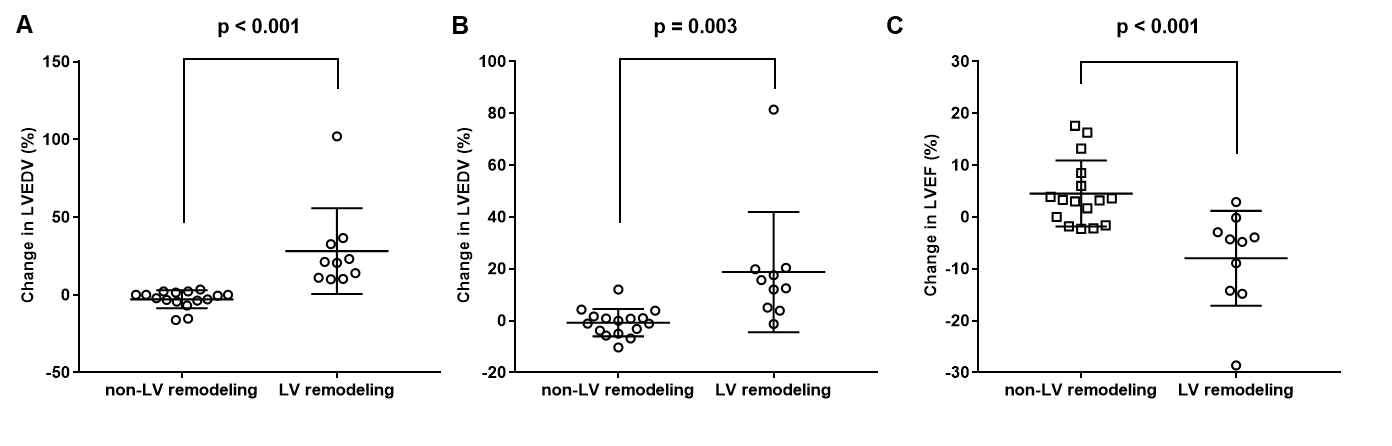 Serial No.GenderAge (y)Culprit vesselBMISBP (mmHg)DBP (mmHg)ObesityDiabetes mellitusHypertensionCADKillip classificationLDL-C (mmol/L)HbA1c(%)CK-MB (ng/ml)TnI (ng/ml)hsCRP (mg/L)NT-pro-BNP (pg/ml)1M60LCX26.0 9459NoNoNoNoI1.2 5.3 148.8 261.3 5.8664.52M55LAD27.5 14087NoNoYesNoI1.6 6.5 18.4 82.2 271.33209.03M64LAD28.1 14684YesYesYesNoI1.3 8.6 28.9 26.2 14.0859.24M54LAD30.1 12284YesNoYesNoI2.3 6.2 102.9 20.1 12.51070.05M64LCX25.3 10276NoNoNoNoI3.5 6.2 469.1 142.5 19.3822.86M66RCA27.1 13482NoNoYesNoI4.3 6.0 512.2 104.0 91.31588.07M68LCX29.4 153104YesNoYesYesI2.5 4.9 24.4 13.3 4.21755.08M64RCA26.4 9757NoNoYesNoI2.5 5.3 390.0 138.1 30.42337.09M51LAD23.0 11374NoNoYesNoI2.5 5.4 443.8 339.7 10.4463.310M65RCA21.2 11573NoNoNoYesI2.9 5.6 88.3 36.8 /589.311F59RCA18.4 9558NoYesNoNoII5.1 12.6 192.1 57.9 25.42826.012M62LAD22.0 11676NoNoNoNoI2.8 5.4 4.8 4.5 45.3348.313M56LAD22.5 11979NoNoYesNoI4.3 5.2 431.5 171.1 13.9848.314M60LAD22.9 13187NoNoYesNoII3.2 5.6 2.5 104.7 8.7793.415M52LAD23.2 13187NoNoYesNoII2.3 5.3 40.4 9.4 5.51405.016M35LAD26.6 12378NoNoNoNoI3.3 5.3 187.9 35.0 12.2393.117M63LAD25.5 15685NoYesYesNoI3.4 8.8 21.5 7.7 5.3285.318M80LAD27.0 12055NoNoNoYesI3.5 5.6 51.2 8.1 7.5783.019M67LAD26.4 14595NoYesYesYesII2.0 6.3 118.3 118.2 120.13152.020M66LAD26.114382NoNoNoNoII2.75.037.8101.2281.0112685.021M67RCA24.113993NoNoNoNoII3.35.4268.4257.7102.72073.022M62LAD28.410664YesYesNoNoI3.15.7289.3136.536.61054.023M64LAD28.712078NoNoNoYesI3.17.2191.366.122.7403.224M73LAD27.414585NoYesYesYesI2.26.693.739.368.82057.025M65LAD24.510767NoNoYesYesI3.36.2230.750.76.0542.026M69RCA25.416670NoNoYesNoI2.95.646.093.55.1309.4Serial No.Days after AMIDays after AMILVEDV (ml)LVEDV (ml)LVESV (ml)LVESV (ml)LVEF (%)LVEF (%)Serial No.BaselineFollow-upBaselineFollow-upBaselineFollow-upBaselineFollow-up1535713312457595554284141341556680514934370797631316060443661201146857435057413120121656646456533219322713818328207336717319411413034338539813714473814644933801631619810834351033531271327077454111435793924644505312535812812458545557133346116117454661601453521181436579454515734392913433626416432310310443435859174320797931306163183306120122474653601953031722061101353634203430921675210444382132931451307261515322531410411741566152233293135141716947512482831411589395344025427010310734346668263289888326267069Serial No.TBRmaxTBRmaxTBRmeanTBRmeanUV (cm3)UV (cm3)LGE volume (ml) LGE volume (ml) LGE (%) LGE (%) MVO (%)MVO (%)Transmural infarction segment count Serial No.BaselineFollow-upBaselineFollow-upBaselineFollow-upBaselineFollow-upBaselineFollow-upBaselineFollow-upBaseline13.6/2.6/116.5/39.5/27.0/0.7/424.93.63.62.7241.288.8115.129.858.322.910.70.0733.51.94.31.682.815.416.85.914.56.20.00.0245.32.53.31.988.79.956.03.837.23.80.40.0557.72.85.01.8142.542.046.812.837.812.00.90.0465.22.52.91.8251.3229.359.825.228.113.71.30.2475.34.43.42.0413.7311.244.023.620.014.90.10.0284.23.13.52.2134.885.326.529.3 21.824.50.10.1694.63.92.72.1183.796.467.971.847.450.02.02.47104.43.73.42.5191.2106.724.925.123.323.00.00.05114.33.02.61.769.434.410.37.712.07.60.10.01125.71.74.31.483.716.75.92.64.01.90.00.00134.63.93.12.5121.595.446.935.234.022.31.50.13145.75.03.32.3185.2180.359.339.544.429.71.00.461517.81.913.71.779.914.023.918.620.719.40.20.32166.22.74.62.0120.843.539.317.734.221.40.40.15174.52.43.21.925.35.56.04.05.44.20.00.00185.0/3.1/172.9/34.2/30.0/0.1/3197.23.55.12.0221.8147.674.037.050.429.01.20.17203.23.22.32.1161.4128.490.945.951.331.45.30.16213.1/1.9/65.343.0/31.4/2.3/5225.73.33.82.4166.993.435.931.227.325.10.70.13232.52.01.71.866.519.731.122.928.423.70.20.12244.24.72.92.5200.0168.957.537.741.628.90.40.14256.53.23.32.384.936.014.011.314.615.30.10.10262.31.51.71.531.95.69.26.911.08.40.00.00Change in LVEDVChange in LVEDVChange in LVESVChange in LVESVChange in LVEFChange in LVEFLVEF at 12-month follow-upLVEF at 12-month follow-uprprprprpTBRmax0.3190.1380.2760.2020.0040.987-0.4840.019TBRmean0.252 0.246 0.262 0.227 -0.074 0.738 -0.228 0.295 UV0.445 0.033 0.456 0.029 -0.423 0.044 -0.783 <0.001